Форма Индивидуального Пошива: (2 страницы)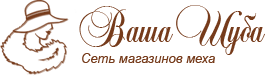 Киев – Донецк – Одесса – Днепропетровск-Харьков - Казахстан+38 098 515-50-64sales@vashashuba.com.ua ФИО Продавца, МагазинФИО Клиента *Код заказа*Код клиента в базе * Мобильный телефон *Электронная почтаГород, АдресПоясКапюшон \ воротник - какой?Цвет и качество мехаПоперечка \ Пластины \ РоспускСилуэт: прилегающий \ полу-прилегающий \ свободныйПримерная дата пошиваПримерная цена, грн.Дата заказа: Подпись: Подробное описание особенностей фигуры клиента и размер груди (по бюстгальтеру), писать все-все, что проговаривается устно.№ПараметрОписаниесмОбхват грудиВозьмите «сантиметр». Не надо сильно выдыхать или вдыхать. Померьте обхват груди по наиболее выступающим точкам груди. «Сантиметр» натягивать не нужно. Не нужно также добавлять лишнего. Все допуски мы сделаем самиОбхват талииИзмеряется по самому узкому месту талииОбхват бедерИзмеряется по наиболее выступающим точкам ягодицРостШирина груди Опустите руки «по швам», образуется складочка. Измеряем между впадинами спереди - по наиболее выступающим точкам грудиШирина спиныИзмеряется на уровне лопаток. Опускаете руки «по швам» и меряете спину от края одной руки до края другой руки.Длина талииИзмеряется от основания шеи до линии талии, через самую высокую точку груди.Длина плечаИзмеряется от основания шеи до плечевого суставаДлина рукаваИзмеряется при слегка согнутой в локте руке. Меряется длина: плечевой сустав - локоть- запястье. Важно: по технологии пошива шубы, длину рукава надо измерять до второй фаланги пальцев. Иногда клиент хочет, чтобы рукав был чуточку короче. Обязательно укажите, до какой позиции вы померяли.Обхват рукиИзмеряется вокруг руки в самом полном местеДлина изделияЖелаемая длина изделия измеряется по спине от основания шеи до нижнего края шубы.12Ширина плечаСзади  от одного до второго плечевого сустава через седьмой шейный позвонок13Высота грудиИзмеряется от основания шеи до самой выступающей точки груди.14Длина спинысзади, от седьмого шейного позвонка до линии талии (при этом удобнее всего завязать на талии поясок).15Длина спины косаяот середины спины по линии талии до плечевого сустава.